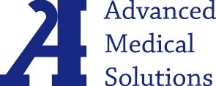 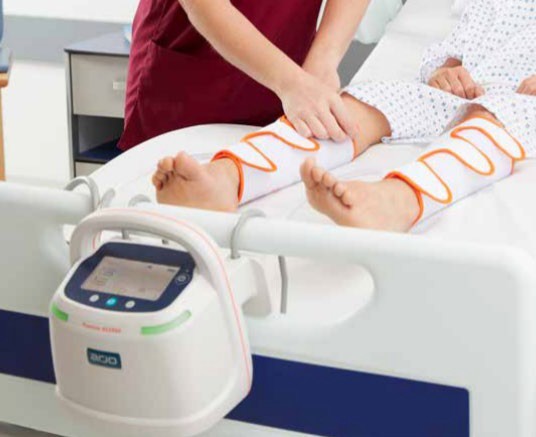 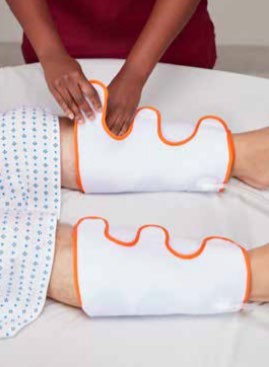 Advanced Medical Solutions, s.r.o. | Vídeňská 101/119 | 619 00 Brno | www.amsolutions.cAdvanced Medical Solutions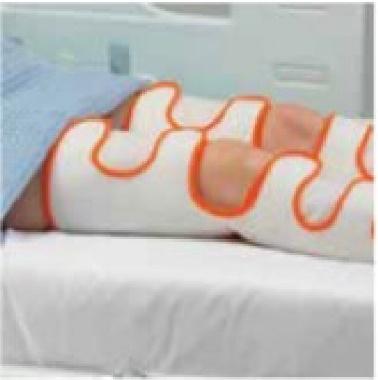 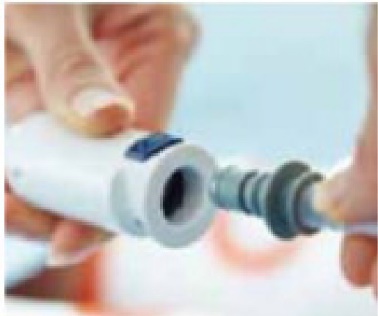 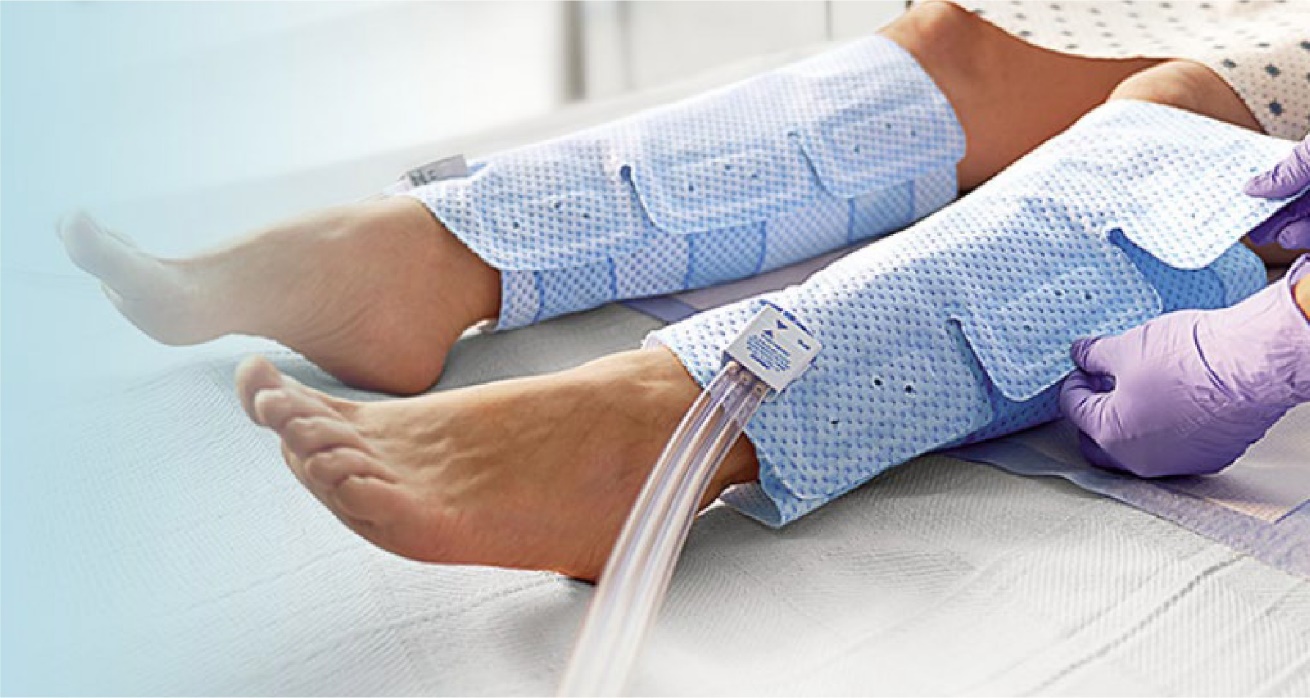 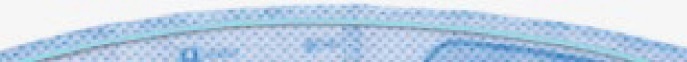 